Кому:  Коммерческое предложение №0196Т от 03.09.2020 г.Уважаемые господа!Компания «Спецприцеп» совместно с официальным дилером по РФ ООО "МаксКар" благодарит Вас за интерес к нашей продукции и имеет честь представить ее Вам в виде коммерческого предложения.Низкорамный трал с передним заездом СпецПрицеп 994293, 2018 г.в., пробег 8000 км., модификация 2 (облегченный на 1000 кг, высота нижней площадки 550 мм., скос на задней площадке под приставные трапы), готов к отгрузке!!!Скачать фото с сайта:https://www.maxcar54.ru/catalog/pritsepy-i-polupritsepy/traly/tral-s-perednim-zaezdom-specpricep-994293-45-2018-g/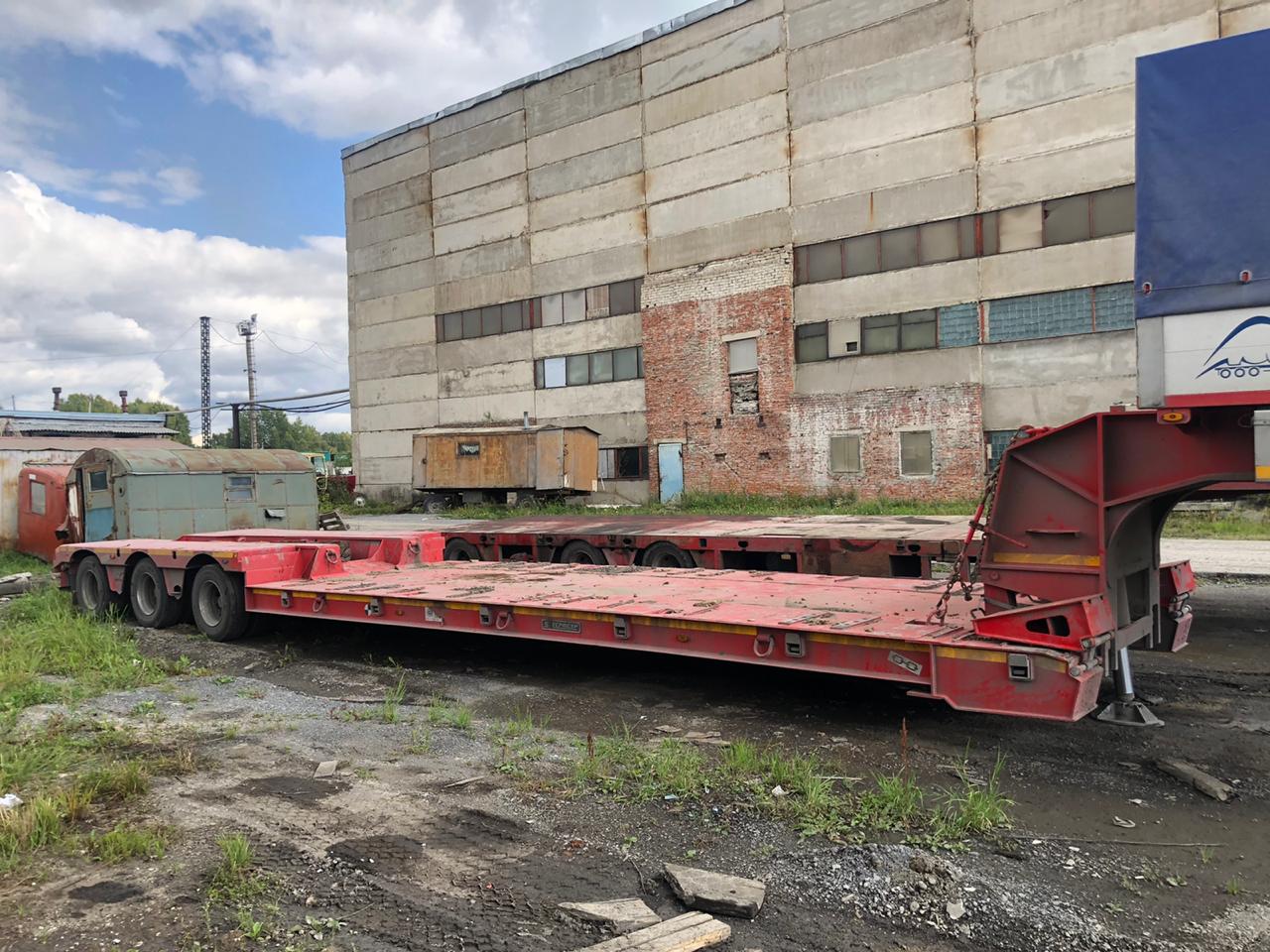 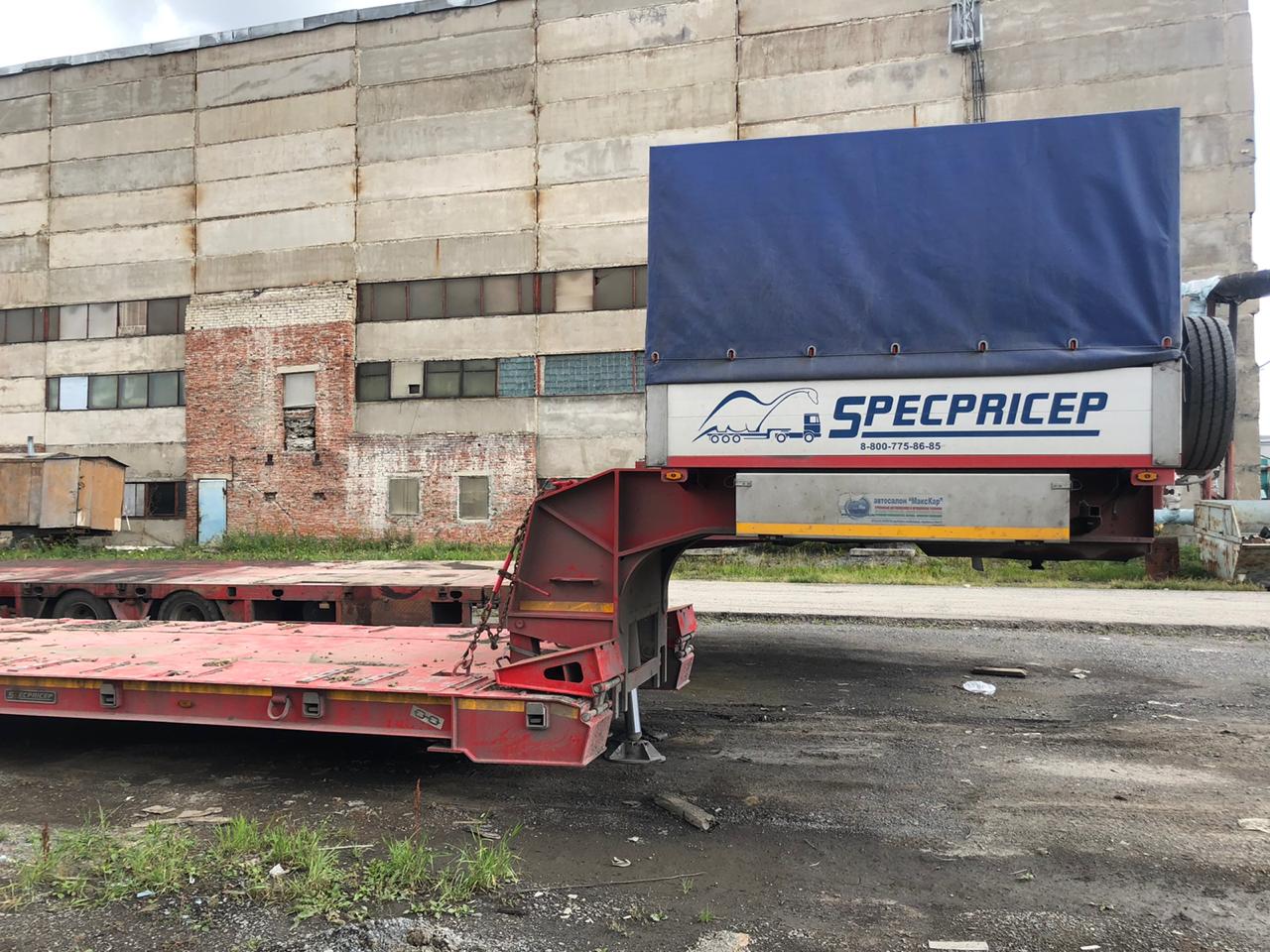 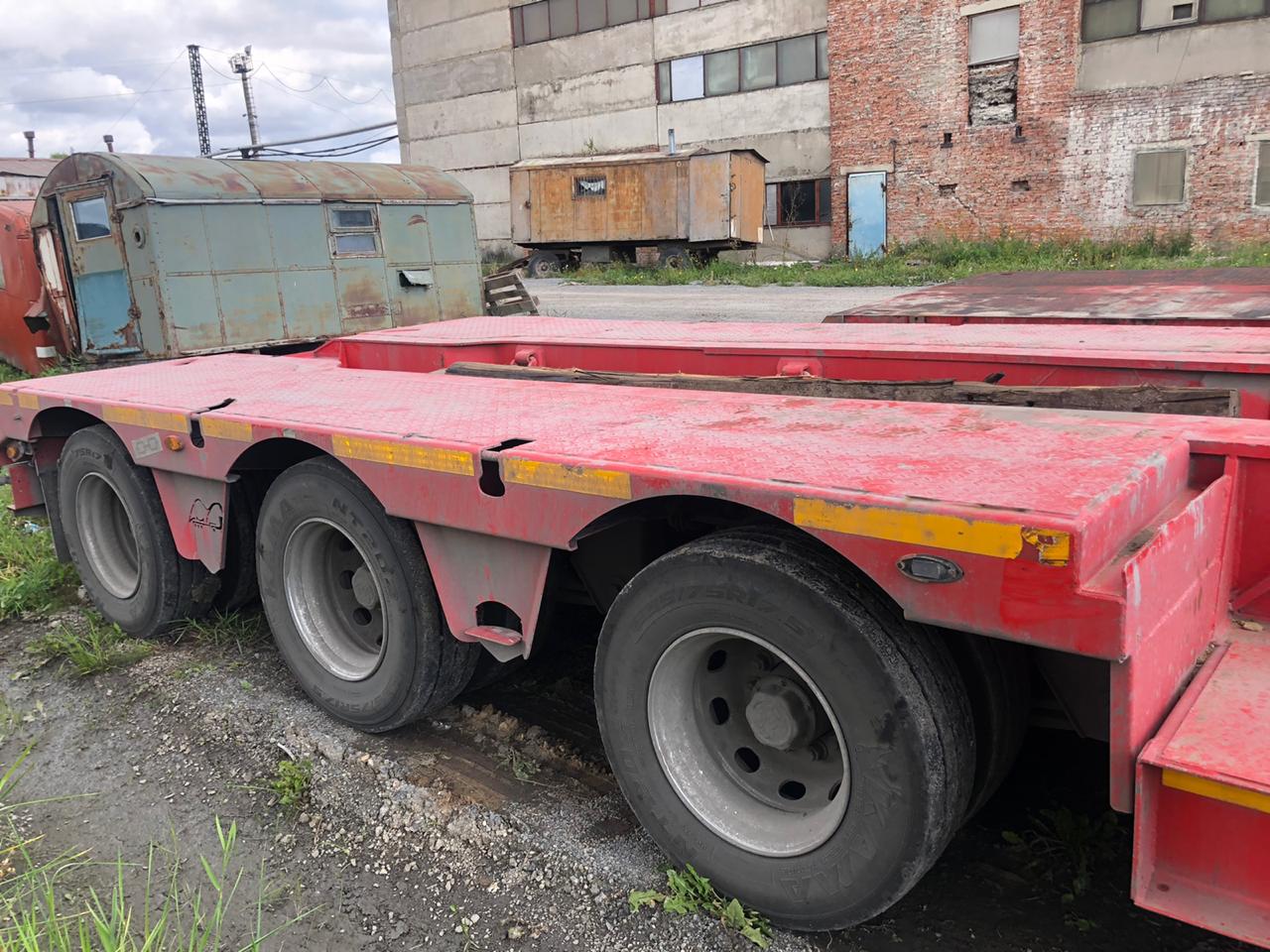 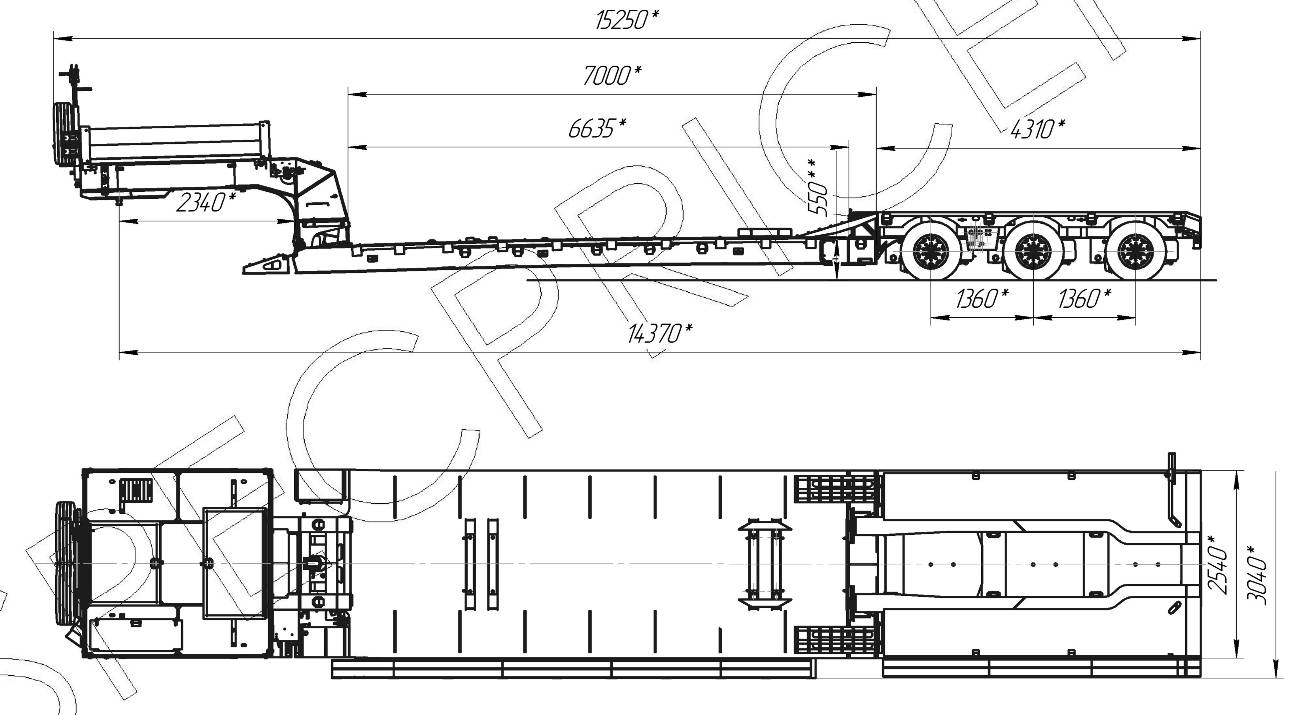 Видео данного трала перед отгрузкой в Новосибирске 25.07.2018 г.:https://www.youtube.com/watch?v=8rqz1l6nEoI&list=PLrw39I_qGQmzA0eYCJO4HcO-g08M8vjXR&index=32&t=102sГрузоподъемность 45 тонн, грузовая площадка ДхШ 7000х2540 мм.,погрузочная высота нижней площадки 550 мм., клиренс в нижней точке переднего дышла .размер задней площадки 4310х2540мм, погрузочная высота колесной площадки .,межосевое расстояние , шины Кама - 235/75R17,5 (12 + 2 зап. колеса); габаритная длина от шкворня . Вес п/п 12800 кг. Оси ROR пр-ва Италия – 3 шт. (3 стационарные, в т.ч. 3-я задняя ось самоустанавливающаяся + 200 000 руб., уже учтенные в стоимости). Пневматическая подвеска ROR пр-ва Италия с регулировкой по высоте; шкворень ; опорой является гидроцилиндр, водостойкая светотехника, ЕBS WABCO, коуши для увязки груза, стопора от бокового смещения, лебедка для подъема запасного колеса, борта на гусаке алюминиевые, съемные, высотой , трапы спереди закидные раздвижные. Высота ССУ  без нагрузки и  под нагрузкой.Дополнительные опции, уже учтенные в стоимости:- автономная гидростанция (ЭГА) 3 кВт, 24 В + 100 000,00 рублей с НДС;- выдвижные уширители + рабочей площадки с ящиками под них + 140 000,00 рублей с НДС;- металлоконструкция с тентом на гусаке                                                + 50 000,00 рублей с НДС;Стоимость трала 2018 г.в., пробег около 8000 км, составляет 2 700 000 руб. без НДС, самовывозом из г. Топки Кемеровской области.Условия оплаты –  предоплата от 100%, возможно резервирование минимальным авансом.Срок действия коммерческого предложения до 30.09.2020 г.Стоимость нового трала в данной комплектации составляет 3 530 000 руб., самовывозом из г. Тверь.
Доставка до Новосибирска + 120 000 руб.
ИТОГО цена нового под заказ: 3 650 000 руб.Есть и другие модели тралов SpecPricep с отстегивающимся гусаком (с передним заездом)  раздвижные телескопы, негабаритные широкомерные  3000 мм, 3150 мм., производимые под заказ.Полуприцепы с передним заездом (detachable gooseneck) для гусеничной техники от 25 до 80 тоннhttps://www.youtube.com/watch?v=q1sqKj5HanUпосмотрите наши свежие фото и видео с завода:https://cloud.mail.ru/public/KFuT/zN7hXQ3Hh          Гарантия: 12 месяцев.Производство ООО «Компания «Спецприцеп» сертифицировано по ISO 9001 (регистрационный № РОСС RU.ИС06.К00058).Компания «Спецприцеп» заинтересована во взаимовыгодном и долгосрочном сотрудничестве с Вами.посмотрите наши свежие фото и видео с завода:https://cloud.mail.ru/public/KFuT/zN7hXQ3HhС уважением, Карнаков Вячеслав Владимирович
директор ООО "МаксКар"
8 (383) 233-32-53
8-913-752-39-76.8-913-477-09-39 (служебный)
стоянка - г. Новосибирск, ул. Кубовая, 60.
(карьер Мочище, ост. Объединение 4, автобаза "КатуньТранс")
maxcar54@mail.ru
www.maxcar54.ruнаш канал в ЮТУБе:https://www.youtube.com/channel/UCIiFI5uro5xB8fkw0N0pyRg/videoshttps://www.instagram.com/maxcar54ru/